MedienjuryAufgaben:Einzelarbeit: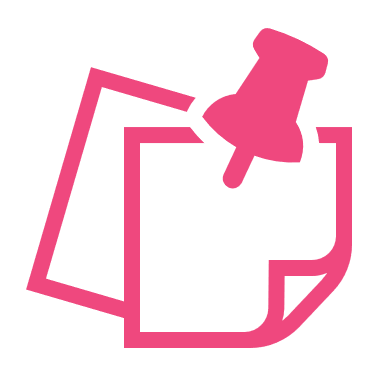 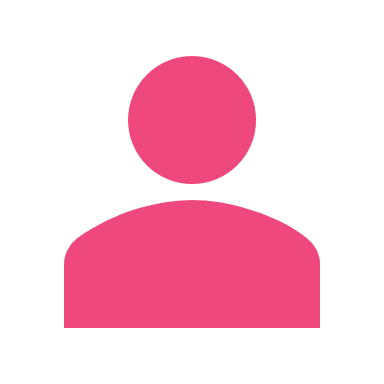 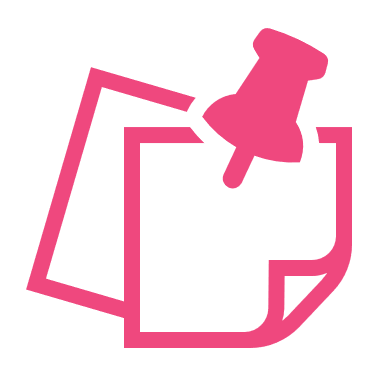 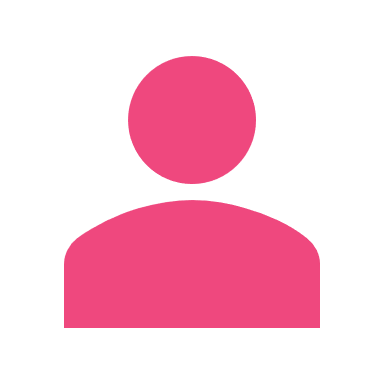 Jedes Mitglied eurer Gruppe wählt in Einzelarbeit in YouTube ein Influencer-Video aus, das es gut findet und ihm gefällt. Gruppenarbeit: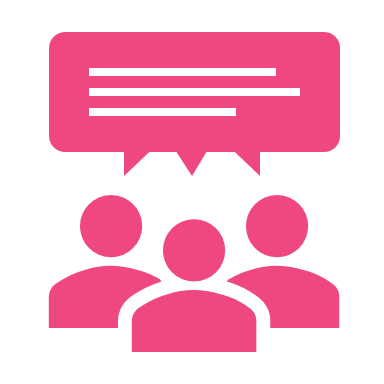 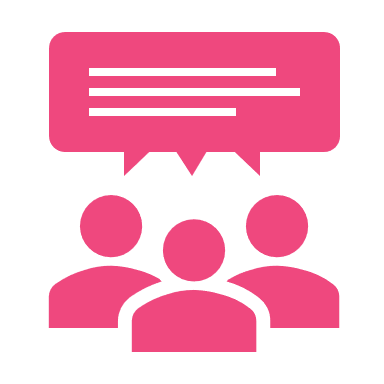 Erstellt eine gemeinsame Liste mit den gewählten Influencer-Videos. Kopiert die Internet-Adressen in eine Word-Datei. Reicht die Liste auf der Word-Datei bei der anderen Gruppe ein, die eure Videos als Jury bewertet. (Ihr könnte der anderen Gruppe die Datei mit der Liste z. B. als Email senden oder auf einem USB-Stick geben).Jetzt seid ihr die Jury für die Videos, die bei euch von der anderen Gruppe eingereicht wurden.Bevor ihr euch diese Videos anschaut: Überlegt euch Kriterien – entscheidende Merkmale – mit denen ihr die Videos bewerten wollt. Versucht dabei, nicht nach eurem persönlichen Geschmack zu gehen (wie z.B.: „finde ich langweilig“ oder „interessiert mich nicht“). Versucht stattdessen, bestimmte Eigenschaften und Merkmale eines Videos zu beschreiben, die generell auch für andere wichtig sein könnten. Zum Beispiel: „sehr informativ“ oder „man lernt etwas neues“ oder „das hilft einen weiter“ oder „das macht richtig Spaß“… Begründet, warum die jeweiligen Eigenschaften und Merkmale eurer Meinung nach wichtig und richtig sind. Geht bei der Entwicklung der Kriterien auch auf folgende Punkte ein:„Authentizität“: Wie „echt“ ist das, was der Influencer/die Influencerin im Video macht und sagt?„Einflussstärke“: Überzeugen ihre/seine Aussagen? Kann sie/er damit die Meinung der Zuschauer beeinflussen?„Qualität der Information“: Wie ausgewogen sind die dargebotenen Informationen? Wird umfassend oder einseitig informiert? Werden Vor- und Nachteile gezeigt?„Werbung“: Welche Rolle spielen Marken oder Produkte, die in dem Video gezeigt werden? Wie werden sie dargestellt? Ist das Werbung? Wie bewertet ihr das?Nachdem ihr eure Bewertungskriterien entwickelt habt, schaut ihr euch die Videos der anderen Gruppe in YouTube an. Klickt dafür einfach auf die Links in der Word-Datei der anderen Gruppe (beim Klicken die Strg-Taste gedrückt halten). Notiert euch zu jedem Video die Eigenschaften und Merkmale sowie die Begründungen.Nachdem ihr zu jedem Video Bewertungen vorgenommen habt, bestimmt ihr das Sieger-Video: Welches Video ist das beste?Sicherlich habt ihr nicht alle dieselbe Meinung darüber, welches das Sieger-Video sein sollte. Diskutiert daher noch einmal auf Basis eurer Bewertungskriterien und führt Argumente an. Entscheidet anschließend, welches Video das Sieger-Video sein soll. Entscheidet notfalls per Abstimmung, falls ihr ihr euch nicht einigen könnt.Verfasst eine Jurybegründung, in der ihr begründet, warum ihr euch als Jury für das Sieger-Video entschieden habt. Bezieht euch dabei auf eure Bewertungskriterien.Bereitet euch darauf vor, dass ihr das Sieger-Video im Plenum zeigt und eure Jurybegründung vortragt.